İLİ	: ERZİNCANTARİH	: 20/10/2017بِسْمِ اللهِ الرَّحْمنِ الرَّحِيمِ:رُّسُلاً مُّبَشِّرِينَ وَمُنذِرِينَ لِئَلاَّ يَكُونَ لِلنَّاسِ عَلَى اللّهِ حُجَّةٌ بَعْدَ الرُّسُلِ وَكَانَ اللّهُ عَزِيزاً حَكِيماً.: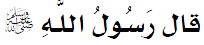 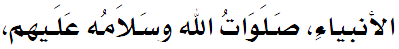 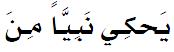 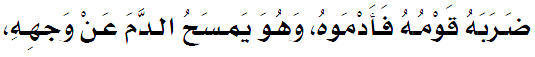 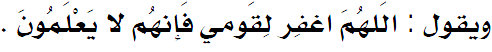 ALLÂH’IN KUTLU ELÇİLERİ: PEYGAMBERLERDeğerli Kardeşlerim!Yüce Rabbimiz şöyle buyuruyor: “(Yerine göre) müjdeleyici ve sakındırıcı olarak peygamberler gönderdik ki insanların peygamberlerden sonra Allah'a karşı bir bahaneleri olmasın! Allah izzet ve hikmet sahibidir.” Sahâbeden Abdullah ibn-i Mesud (r.a.) şöyle demiştir: Resûlullâh (s.a.s)’in peygamberlerden birinin halini anlatışı hala gözümün önündedir. Öyle ki, O peygamberi kendi kavmi dövüp kan içinde bırakmışlardır. O bu haldeyken yüzünden kanları silerken şöyle diyordu: “Allah’ım kavmimi bağışla çünkü onlar doğruyu bilmiyorlar” Aziz Mü’minler! Rabbimizin yeryüzüne tevhîd mücâdelesini yürütmek üzere gönderdiği bütün kutlu elçiler, O’nun emir ve yasaklarını insanlara duyurmak için olağanüstü bir gayret göstermiş, her biri vazifesini bihakkın yerine getirmiş ve kendilerine tevdi edilen nübüvvet vazifesinin hadsiz ecrine mazhâr olmuşlardır. Bu kutlu peygamberler, yürüttükleri mücâdele süreci içerisinde öylesine sıkıntılı hallerle karşı karşıya kalmışlardır ki, Allâh (c.c.) onları, mucizeler gösterme yeteneği ile donatmış ve desteklemiştir.Yüce Yaratıcı’nın çağlar boyu süren ilâhî mesajlarını, kutlu dâvetini kullarına ulaştırmak ve bunların yaşanabilirliğini bizzat örneklik göstererek ortaya koymak onların birinci vazifesi idi. İnsan neslinin kendi elleriyle yaptıkları putlara tapmalarını önlemek ve onlara tevhîd inancını haykırmak üzere Allâh (c.c.) mütemadiyen peygamberler göndermiştir. Onlar da insanlığı, içine düştüğü bataklıktan kurtarma mücâdelesini hakkıyla yerine getirmişlerdir. Bütün kutlu elçilere selâm olsun!Mü’minler! Yüce Rabbimiz, Kur’an-ı Kerim’de yer yer bizlere peygamberlerin hayatlarından ibretler alacağımız kesitler sunar. İlk insan olma şerefi yanında, ilk peygamber de olan, Hz. Âdem safiyyullah başta olmak üzere, âlemlere rahmet olarak gönderilen son peygamber,  Hz. Muhammed Mustafâ (s.a.s) ‘e varıncaya kadar bütün nebîlerin örnek hayatlarına tanık oluruz kitâbımızda...Her peygamber, Allâh’tan başka ilâh olmadığına iman edip yalnız O’na kulluk etmeye çağırdığında, kavimlerinin inkâr ve tepkisiyle karşılaşmıştır. Pek şiddetli baskılara örnek olarak; Hz. Nûh, Sâlih, Lût, Zekeriyya, İbrâhim, Mûsâ, Îsâ ve Son peygamber Hz. Muhammed Mustafâ aleyhissalâtu vesselâm’ın örnekliğini okuruz Kur’an’dan…Bütün peygamberler, Allâh’tan (c.c.) çeşitli şekillerde vahiyler almak ve insanlara tebliğ etmek, mucizeler göstermek, İnsanlar arasında onlarla beraber olmak, bir takım özel hallere sahip oldukları gibi beşerî niteliklerle de muttasıf olmak, Allah tarafından seçilmiş olmak, günah işlemekten korunmuş olmak, doğru sözlü ve güvenilir insanlar olmak, hiyânet, yalancılık ve zulüm gibi çirkin vasıflardan tamamamen uzak olmak gibi meziyetlerle bezenmişlerdir.Kardeşlerim!Bütün peygamberler, kavimleri arasında bir “güvenlik toplumu” oluşturmaktan ziyâde “güven toplumu”nun oluşması için gayret göstermişler, bunun için her zorluğa göğüs germişlerdir. Ve hayatları boyunca genel hatlarıyla üç büyük mes’elenin mücâdelesini vermişlerdir: Tevhîd ve şirk mücâdelesi, kul ve kamu hakkı, adâlet ve hukûkun üstünlüğü ilkesi…Hülâsa kardeşlerim, bütün peygamberler insanları, varoluşun sırlarını düşünmeye, hayatın anlamını keşfetmeye, başıboş ve sebepsiz yere yaratılmadıklarını idrâk etmeye, nefislerin baskı ve arzularından kurtulup erdemli bir hayat sürmeye çağırmışlar ve bunların yollarını göstermeyi hedeflemişlerdir. Şimdi Rabbimizin konumuz ile alakalı Kur’an’dan bazı ayetlerini sunarak sözlerimize son verelim:“Ey iman edenler! Allah'a, Peygamberine, Peygamberine indirdiği Kitab’a ve daha önce indirdiği kitaba iman edin. Kim Allah'ı, meleklerini, kitaplarını, peygamberlerini ve ahiret gününü inkâr ederse sapıklığın en koyusuna düşmüş olur.” “Allah, müminleri içinde bulunduğunuz şu durumda bırakacak değildir, pisi temizden ayıracaktır. Ve Allah sizi gayba vakıf kılacak da değildir. Fakat Allah, peygamberlerinden dilediğini seçip (gaybı bildirir). O halde Allah'a ve peygamberlerine iman edin. Eğer iman eder ve günahlardan korunursanız, sizin için büyük bir mükâfat vardır.” "Rabbimiz! Bize peygamberlerine vaad ettiğini ver, kıyamet günü bizi rezil etme. Muhakkak sen verdiğin sözden dönmezsin". Hazırlayan: Şeref İŞLİYENMerkez Uzun arşı Camii M.K.Redaksiyon: İl İrşat Kurulu